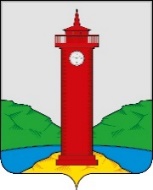 АДМИНИСТРАЦИЯСЕЛЬСКОГО ПОСЕЛЕНИЯ КУРУМОЧМУНИЦИПАЛЬНОГО РАЙОНА ВОЛЖСКИЙ САМАРСКОЙ ОБЛАСТИПОСТАНОВЛЕНИЕ           от 29  декабря 2017 года                    № 193                      Об утверждении Порядка проведения общественного обсуждения проекта муниципальной программы формирования современной городской среды в рамках реализации приоритетного проекта «Формирование современной городской среды»В соответствии с постановлением Правительства Российской         Федерации от 10.02.2017 №169 «Об утверждении Правил предоставления и распределения субсидий из федерального бюджета бюджетам субъектов Российской Федерации на поддержку государственных программ субъектов Российской Федерации и муниципальных программ формирования современной городской среды», руководствуясь Уставом сельского поселения Курумоч, Администрация сельского поселения Курумоч ПОСТАНОВЛЯЕТ:   1.Утвердить Порядка проведения общественного обсуждения проекта муниципальной программы формирования современной городской среды в рамках реализации приоритетного проекта «Формирование современной городской среды».   2.Опубликовать настоящее постановление в ежемесячном  информационном вестнике «Вести сельского поселения Курумоч», разместить на официальном сайте поселения.  3. Контроль за исполнением настоящего постановления оставляю за собой.Глава сельского поселения Курумоч				О.Л. Катынский Кондратьева 3021910                                                                                                                                    Утвержден Постановлением  Администрациисельского поселения Курумоч  муниципального района                            Волжский  Самарской области                                                                   от 29  декабря 2017 № 193ПОРЯДОКпроведения общественного обсуждения проекта муниципальной программы формирования современной городской среды в рамках реализации приоритетного проекта «Формирование современной городской среды»1. Настоящий Порядок проведения общественного обсуждения проекта муниципальной программы формирования современной городской среды           в рамках реализации приоритетного проекта «Формирование современной городской среды» (далее по тексту – Порядок) устанавливает процедуру организации и проведения общественного обсуждения проекта муниципальной программы формирования современной городской среды          в рамках реализации приоритетного проекта «Формирование современной городской среды» (далее по тексту – муниципальные программы).Общественное обсуждение проекта муниципальной программы проводится в целях:информирования граждан, организаций и общественных объединений         о разрабатываемом проекте муниципальной программы;выявления общественного мнения по теме, вопросам и проблемам,          на решение которых будут направлены программные мероприятия предлагаемой к утверждению проекта муниципальной программы;учета мнения населения муниципального образования сельского поселения Курумоч при принятии решений о разработке и утверждении муниципальной программы.2. Общественное обсуждение проекта муниципальной программы проводится в форме направления замечаний и предложений заинтересованных лиц в адрес Администрации сельского поселения Курумоч, по проекту муниципальной программы, размещенной на официальном сайте Администрации сельского поселения Курумоч в сети Интернет.3. Вынесение проекта муниципальной программы на общественное обсуждение осуществляется ответственным исполнителем муниципальной программы.4. С целью организации и проведения общественного обсуждения проекта муниципальной программы ответственный исполнитель муниципальной программы направляет в управление информации и печати Администрации сельского поселения Курумоч для размещения на официальном сайте Администрации сельского поселения Курумоч в сети Интернет (www.  )следующие документы:4.1. Извещение о проведении общественного обсуждения по форме согласно Приложению 1 к настоящему Порядку. 4.2. Проект муниципальной программы с пояснительной запиской, которая содержит краткое изложение существа проекта, обоснование необходимости его принятия, включая описание проблем, на решение которых направлены мероприятия проекта муниципальной программы.5. Замечания и предложения по проекту муниципальной программы направляются заинтересованными лицами в письменном виде на почтовый адрес Администрации сельском поселении Курумоч: 443545, Самарская область, Волжский район, с. Курумоч, ул. Гаражная, д. 1 или на адрес электронной почты: admspkurumoch@ya.ru с указанием фамилии, имени, отчества (при наличии), даты рождения гражданина, адреса места жительства, контактного телефона, либо наименования организации, общественного объединения, органа местного самоуправления, а также фамилии, имени и отчества (при наличии) представителя организации, общественного объединения, органа местного самоуправления, почтового адреса, контактного телефона.В противном случае замечания и предложения к проекту муниципальной программы признаются анонимными и к рассмотрению          не принимаются.6. Срок проведения общественного обсуждения проекта муниципальной программы составляет не менее 30 календарных дней со дня                           его опубликования.7. Непоступление замечаний и предложений по проекту муниципальной программы в срок, отведенный для общественного обсуждения проекта муниципальной программы, не является препятствием для его утверждения.8. Рассмотрение, обобщение, анализ замечаний  и предложений, поступивших в рамках общественного обсуждения проекта муниципальной программы осуществляет муниципальная общественная комиссия, созданная для организации общественного обсуждения, проведения оценки предложений заинтересованных лиц, а также для осуществления контроля             за реализацией муниципальной программы и утвержденная постановлением Администрации сельского поселения Курумоч (далее - комиссия).9. Итоги общественного обсуждения оформляются протоколом комиссии по форме согласно приложению 2 к настоящему Порядку,                     не позднее 5 рабочих дней со дня окончания срока общественного обсуждения.10. Протокол об итогах общественного обсуждения размещается                  на официальном сайте Администрации сельского поселения Курумоч, с указанием результатов рассмотрения указанных замечаний и предложений                       с обоснованием причин их принятия или непринятия в срок не позднее                 3 рабочих дней со дня проведения заседания комиссии и направляется ответственному исполнителю муниципальной программы для внесения соответствующих изменений в проект муниципальной программы. 11. Результаты общественного обсуждения носят рекомендательный характер.12. В случае целесообразности и обоснованности замечаний                             и предложений ответственный исполнитель вносит соответствующие изменения в проект муниципальной программы.13. В течение 10 рабочих дней со дня подведения итогов общественного обсуждения постановлением Администрации сельского поселения Курумоч утверждается муниципальная программа с учётом общественных обсуждений, замечаний  и предложений заинтересованных лиц общественного обсуждения, размещается на официальном сайте Администрации сельского поселения Курумоч.                                                                               Утвержден Постановлением  Администрациисельского поселения Курумоч  муниципального района                            Волжский  Самарской области                                                                   от 29  декабря 2017 № 193ИЗВЕЩЕНИЕо проведении общественного обсужденияпроекта муниципальной программы Обсуждение проекта муниципальной программы «Формирование современной городской среды в сельском поселении Курумоч на20___год»._________________________________ (наименование, адрес электронной почты и контактный телефон ответственного исполнителя муниципальной программы) предлагает всем заинтересованным лицам принять участие          в обсуждении проекта муниципальной программы. Ознакомиться с проектом документа можно здесь (ссылка на проект муниципальной программы).Общественное обсуждение проекта муниципальной программы проводится в форме направления замечаний и предложений заинтересованных лиц в адрес Администрации сельского поселения Курумоч.Замечания и предложения по проекту муниципальной программы направляются заинтересованными лицами в письменном виде на почтовый адрес Администрации сельского поселения Курумоч: 443545, Самарская область, Волжский район, с. Курумоч, ул. Гаражная, д. 1 или на адрес электронной почты: admspkurumoch@ya.ru с указанием фамилии, имени, отчества (при наличии), даты рождения гражданина, адреса места жительства, контактного телефона, либо наименования организации, общественного объединения, органа местного самоуправления, а также фамилии, имени и отчества (при наличии) представителя организации, общественного объединения, органа местного самоуправления, почтового адреса, контактного телефона.Дата начала проведения общественного обсуждения проекта муниципальной программы «_______________________________________»: «___»_________20___г. Дата окончания проведения общественного обсуждения проекта муниципальной программы «________________________________________»: «___»_________20___г. Рассмотрение, обобщение, анализ замечаний  и предложений, поступивших в рамках общественного обсуждения проекта муниципальной программы осуществляет муниципальная общественная комиссия, созданная для организации общественного обсуждения, проведения оценки предложений заинтересованных лиц, а также для осуществления контроля           за реализацией муниципальной программы.Подведение итогов общественного обсуждения осуществляется муниципальной общественной комиссией не позднее 5 рабочих дней со дня окончания срока общественного обсуждения, протокол об итогах общественного обсуждения размещается на официальном сайте Администрации сельского поселения Курумоч не позднее 3 рабочих дней со дня проведения заседания муниципальной общественной комиссии. С целью изучения общественного мнения относительно данного проекта муниципальной программы просим внести замечания и предложения.ПРИЛОЖЕНИЕ 2к порядку проведения общественного обсуждения проекта муниципальной программы формирования современной городской среды                  в рамках реализации приоритетного проекта «Формирование современной городской среды»с. Курумоч                                                                    «___»_________20___г.ПРОТОКОЛ № ____об итогах общественного обсуждения проектамуниципальной программы «Формирование современной городской среды в сельском поселении Курумоч на 20__ год»Место подведения итогов общественного обсуждения проекта муниципальной программы «Формирование современной городской среды         в  сельском поселении Курумоч на 20__ год»: с. Курумоч, __________________________________________________________Дата начала проведения общественного обсуждения проекта муниципальной программы «_____________________»: «___»_________20___г. Дата окончания проведения общественного обсуждения: проекта муниципальной программы «_____________________»: «___»_________20___г. Общественное обсуждение проекта муниципальной программы «Формирование современной городской среды в   сельском поселении Курумоч на 20__ год»  проведено в форме направления замечаний и предложений заинтересованных лиц по проекту муниципальной программы, размещенному на официальном сайте Администрации   сельского  поселения  Курумоч на 20__ год». Задачи проведения общественного обсуждения проекта муниципальной программы:Разработка и утверждение муниципальной программы с учетом мнения заинтересованных лиц муниципального образования   сельского поселения Курумоч.В ходе общественного обсуждения проекта муниципальной программы «Формирование современной городской среды в   сельском поселении Курумоч на 20__ год » поступили замечания и предложения:____________________________________________________________________________________________________________________________________Приняты к рассмотрению замечания и предложения - количество, ед.Не приняты к рассмотрению замечания и предложения - количество, ед.Выводы общественной комиссии:_____________________________________Рекомендации общественной комиссии:________________________________Председатель комиссии		        ____________________________ (подпись)            Зам. председателя комиссии	         __________________________ (подпись)   Члены комиссии                               __________________________ (подпись)                                                            __________________________ (подпись)